O Б Щ И Н А   Ш У М Е Н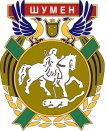 9700 гр. Шумен, бул. “Славянски” № 17, тел./факс: 054/800400e-mail: mayor@shumen.bg, http://www.shumen.bgДЕКЛАРАЦИЯАз, долуподписаният/ата: ..............................................................................................................,ЕГН…........................лична карта № ............................, издадена от ................., на.........20...г.; с  адрес: гр. (с.)……………………………………..ул. ......................................................., № ..., вх. ..., ет. ..., ап. ....., тел..............................................Във връзка с кандидатстването ми за заемането на длъжността ………………………………………………………………………………………………......./изписва се пълното наименование на обявената длъжност, за която кандидатства лицето/за предоставяне на социалната услуга „Асистентска подкрепа”, декларирам следните обстоятелства:съм пълнолетен български гражданин;не съм поставен(а) под запрещение;не съм осъждан(а) за умишлено престъпление от общ характер на лишаване от свобода;не съм лишен(а) по съответния ред от правото да заемам определена позиция.не са ми налагани мерки като извършител по Закона за защита от домашното насилие.Известна ми е наказателната отговорност за деклариране на неверни данни по чл. 313 от Наказателния кодекс.Декларирам съгласие за съхранение и обработка на личните ми данни, които предоставям във връзка с изпълнението на заявената от мен административна услуга, при спазване на разпоредбите на Закона за защита на личните данни и Регламент (ЕС) 2016/679 (GDPR).Дата:………….… 2021 г.                                                     С уважение, …………………….гр. Шумен                                                                                            		подпис   /…………………………………/ 								    име,фамилия на декларатора                                                    